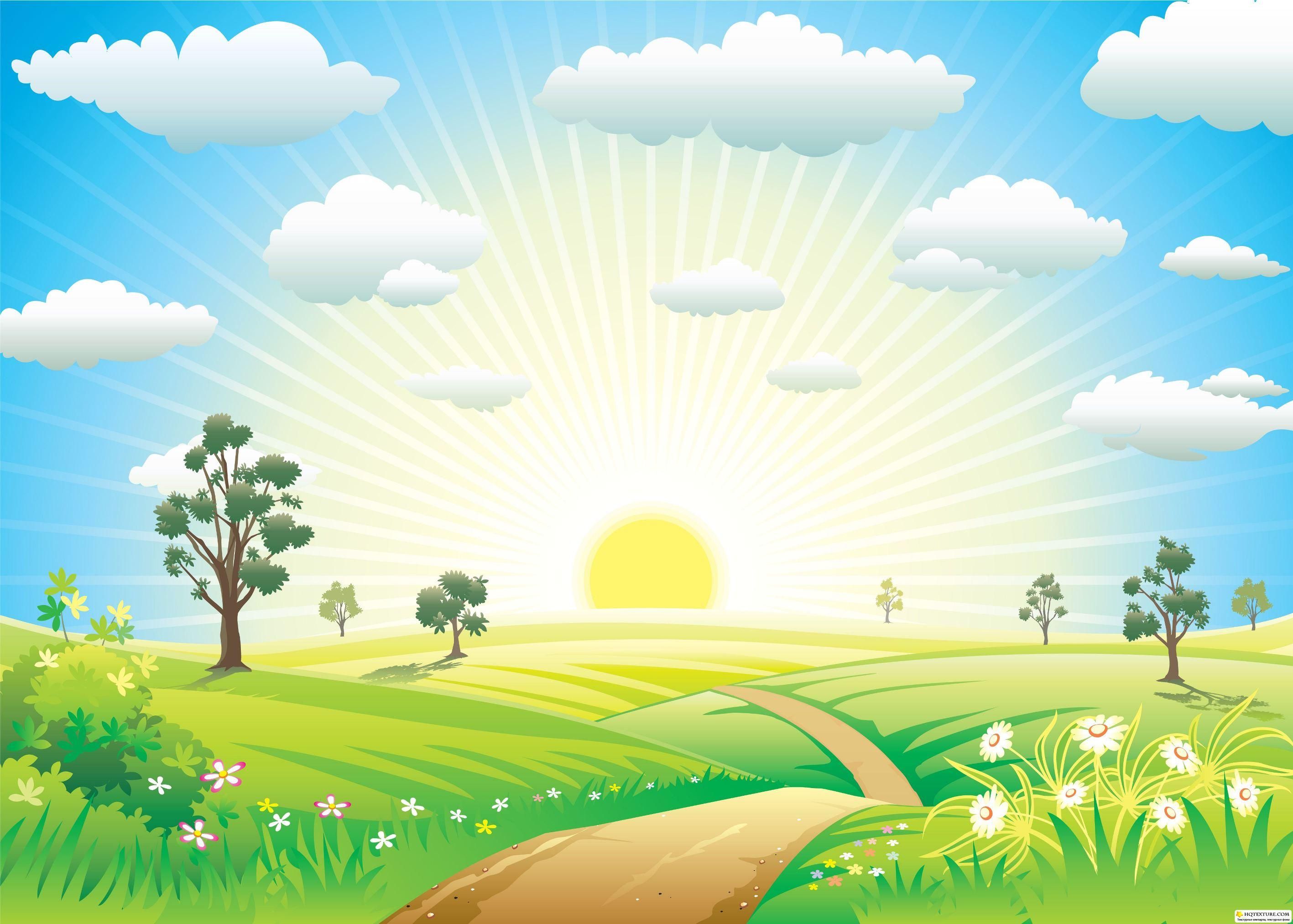 A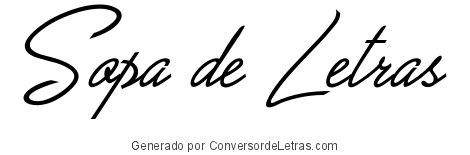 VELLANAAHUYENTARHYBOYISPAPOYARUAARROYOARROYOYYCBYESYAVELLANAEUHAABYAAYERNDILYALRAYUDARTALLURLAAYUNARARLENUIYBACHILLERROENALYEBALLENAEYRARLERBARULLOYTEYHOYOHOYO